П О С Т А Н О В Л Е Н И Е   АДМИНИСТРАЦИИ ВЕЙДЕЛЕВСКОГО РАЙОНАБЕЛГОРОДСКОЙ ОБЛАСТИп.Вейделевка“ 25” мая 2022г.                                                                           № 150О порядке сообщения муниципальнымислужащими администрации района овозникновении личной заинтересованностипри исполнении должностных обязанностей, которая приводит или может привестик конфликту интересовВ соответствии с Указом Президента Российской Федерации от 22 декабря 2015 года №650 "О порядке сообщения лицами, замещающими отдельные государственные должности Российской Федерации, должности федеральной государственной службы, и иными лицами о возникновении личной заинтересованности при исполнении должностных обязанностей, которая приводит или может привести к конфликту интересов, и о внесении изменений в некоторые акты Президента Российской Федерации", постановлением Губернатора Белгородской области №44 от 28 июня 2019 года «О порядке сообщения лицами, замещающими государственные должности Белгородской области, лицами, замещающими должности государственной гражданской службы Белгородской области, о возникновении личной заинтересованности при исполнении должностных обязанностей, которая приводит или может привести к конфликту интересов» и в целях приведения в соответствие нормативно-правовых актов администрации района,  п о с т а н о в л я ю:1. Утвердить прилагаемое Положение о порядке сообщения муниципальными служащими администрации района о возникновении личной заинтересованности при исполнении должностных обязанностей, которая приводит или может привести к конфликту интересов (далее – Положение, прилагается). 2.Признать утратившим силу постановление администрации Вейделевского района от 26 февраля 2016 года №36 «О порядке сообщения муниципальными служащими администрации района о возникновении личной заинтересованности при исполнении должностных обязанностей, которая приводит или может привести к конфликту интересов».  3. Контроль за исполнением постановления возложить на заместителя главы администрации района – руководителя аппарата главы администрации района Клименко А.А. 	Глава администрации Вейделевского района		                                               А.Тарасенко                                                                      Утвержденопостановлением администрации                                                                        Вейделевского района                                                                        от «25» мая 2022г. №150Положениео порядке сообщения муниципальными служащими администрации района о возникновении личной заинтересованности при исполнении должностных обязанностей, которая приводит или может привести к конфликту интересов1.Настоящим Положением определяется порядок сообщения муниципальными служащими администрации района о возникновении личной заинтересованности при исполнении должностных обязанностей, которая приводит или может привести к конфликту интересов.2. Лица, замещающие должности муниципальной службы администрации района, обязаны в соответствии с законодательством Российской Федерации о противодействии коррупции сообщать о возникновении личной заинтересованности при исполнении должностных обязанностей, которая приводит или может привести к конфликту интересов, а также принимать меры по предотвращению или урегулированию конфликта интересов.Сообщение оформляется в письменной форме в виде уведомления о возникновении личной заинтересованности при исполнении должностных обязанностей, которая приводит или может привести к конфликту интересов (далее – уведомление, прилагается).Сообщение муниципального служащего администрации района направляется главе администрации района, муниципального служащего отраслевого органа администрации района – руководителю отраслевого органа администрации района.3. Предварительное рассмотрение уведомления осуществляется управлением по организационно-контрольной и кадровой работе администрации района, в соответствии с Положением о комиссии по соблюдению требований к служебному поведению муниципальнызх служащих и урегулированию конфликта интересов в органах местного самоуправления района.3.1. В ходе предварительного рассмотрения уведомлений должностные лица управления по организационно-контрольной и кадровой работе администрации района имеют право получать в установленном порядке от лиц, направивших уведомления, пояснения по изложенным в них обстоятельствам и направлять в установленном порядке запросы в органы местного самоуправления и заинтересованные организации.4. По результатам предварительного рассмотрения уведомлений управлением по организационно-контрольной и кадровой работе администрации района подготавливается мотивированное заключение на кажлое из них.5. Уведомления, заключения и другие материалы, полученные в ходе предварительного рассмотрения уведомлений, представляются председателю комиссии по соблюдению требований к служебному поведению муниципальных служащих и урегулированию конфликта интересов в органах местного самоуправления района в течение 7 (семи) рабочих дней со дня поступления уведомлений в Управление по организационно-контрольной и кадровой работе администрации района.6. Полученные материалы рассматриваются на заседании омиссии в соответствии с Положением о комиссии по соблюдению требований к служебному поведению муниципальных служащих и урегулированию конфликта интересов в органам местного самоуправления района.7. По результатам рассмотрения комиссией уведомлений принимается одно из следующих решений:а) признать, что при исполнении муниципальным служащим должностных обязанностей конфликт интересов отсутствует;б) признать, что при исполнении муниципальным служащим должностных обязанностей личная заинтересованность приводит или может привести к конфликту интересов. В этом случае комиссия рекомендует муниципальному служащему и (или) главе администрации района (руководителю отраслевого органа администрации района) принять меры по урегулированию конфликта интересов или по недопущению его возникновения;в) признать, что муниципальный служащий не соблюдал требования об урегулированию конфликта интересов. В этом случае комиссия рекомендует главе администрации района (руководителю отраслевого органа администрации района) применить к муниципальному служащему конкретную меру ответственности.                                          ____________________Приложение к Положению о порядке сообщения муниципальными служащими администрации района, о возникновении личной заинтересованности при исполнении должностныхобязанностей, которая приводит или можетпривести к конфликту интересов                                           Главе администрации Вейделевского района                                 (руководителю отраслевого органа администрации района)                                          ______________________________________                                          от ____________________________________                                               ____________________________________                                                                                                                                                                                                                                                                     (Ф.И.О., замещаемая должность)УВЕДОМЛЕНИЕо возникновении личной заинтересованности при исполнениидолжностных обязанностей, которая приводитили может привести к конфликту интересов    Сообщаю о возникновении у меня личной заинтересованности при исполнении должностных  обязанностей,  которая приводит или может привести к конфликту интересов (нужное подчеркнуть).    Обстоятельства,     являющиеся    основанием    возникновения    личной заинтересованности: _________________________________________________________________________________________________________    Должностные   обязанности,  на  исполнение  которых  влияет  или  может повлиять личная заинтересованность: ____________________________________________________________________________________________    Предлагаемые   меры  по  предотвращению  или  урегулированию  конфликта интересов: _______________________________________________________________________________________________________________    Намереваюсь (не намереваюсь) лично присутствовать на заседании комиссии по  соблюдению требований к служебному поведению муниципальных служащих и урегулированию конфликта интересов в органах местного самоуправления района (нужное подчеркнуть)."__" ________ 20__ г.    ____________   _______________________________                                   (подпись лица)                   (расшифровка подписи                                                                              направляющего уведомление)                  _____________________________________________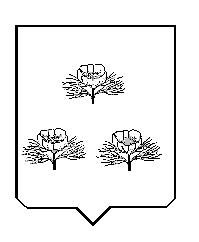 